I.C. di Castelverde  Scuole Primaria di Brazzuoli e di Castelverde – a.s. 2019/2020Incontro del 14/01/2020: Elaborazione di comuni prove di verifica (Primo Quadrimestre)ITALIANO – classi PRIMEO.S.A. monitorati:A – ASCOLTO A 4 - Ascoltare e comprendere storie lette dall’insegnante  Prova C – Lettura dell’insegnante di un testo narrativo (v. ALLEGATO 1) e relativa                                      comprensione figurata mediante immagini (la comprensione viene completata dalla ricostruzione degli eventi narrativi e dall’individuazione della sequenza intrusa (v. ALLEGATO 2).C - LEGGEREC1.3  - Leggere e comprendere semplici frasi.           Prova A: Leggi e disegnaD -  SCRIVERED1.3  - Produrre prime parole           Prova B: Dettato Tipologia di prova:  La prova di lettura verrà somministrata mediante scheda ( Prova A),  il dettato sarà proposto dall’insegnante (Prova C). Il tempo previsto per prova è di 1 ora.Indicatori e criteri di valutazione: vengono valutate le abilità fondamentali, rapportando le risposte esatte con quelle totali. Prova A:Prova B: Per valutare in modo più esteso e puntuale, si utilizzano inoltre i valori “mezzo”, nei valori intermedi (19: 9 e mezzo; 17: 8 e mezzo…)Prova C:6 sequenze numerate correttamente 10;5 sequenze numerate correttamente 9;4 sequenze numerate correttamente 8;3 sequenze numerate correttamente 7;2 sequenze numerate correttamente 6;1 sequenza numerata correttamente 5.Gli insegnanti referentiPalumbo PaolaRenna RossellaVirgilio AnnalisaProva di verifica  Italiano                                            Classe 1°……………………………….1° Quadrimestre                                                        Alunno ………………………………….A.S. 2019-2020                                                         Data ……………………………………..Prova ALEGGI E DISEGNA Prova BDETTATOVISO RETENEROSALEDONOORSOELMOVENTOSUSINANUVOLATAVOLONUMERILIMONEMIMOSARISATAVELENODIVANOMULINOMARINAIOLIMONATAProva C: ASCOLTOI.C. di Castelverde – Scuole Primarie di Brazzuoli e di CastelverdeVERIFICHE COMUNI DI ITALIANO –PRIMO QUADRIMESTRE a.s.2019/20Alunno…………………………………Cl^1……… Data………………………………….Prova di ascolto e di ricostruzione degli eventi ALLEGATO 1LA FORMICA TOMMASINAUn giorno una formica che si chiamava Tommasina si stancò di vivere nell’orto e decise di entrare in una casa per trovare del cibo migliore. Passò sotto la porta, attraversò il pavimento della cucina, si arrampicò e vi entrò passando dalla serratura. Si guardò intorno e vide un grande barattolo di zucchero…-Gnam, gnam,-disse.-E’ il cibo che preferisco!Si sedette e cominciò a mangiare lo zucchero. Era così dolce……! Tommasina continuava a mangiare lo zucchero e diventava sempre più grossa…..finchè non potè più ingoiarne neppure un granello.Decise allora di tornarsene a casa. Provò a infilarsi di nuovo nel piccolo buco della serratura, ma era diventata così grossa che non riuscì a passarci. Povera Tommasina! Si mise a piangere. Cercò di passare un’altra volta, ma non le fu possibile: era diventata troppo grassa!Allora decise di aspettare e, per dimagrire, si mise a far ginnastica.Si toccò il dito del piede, respirò più volte profondamente e piegò le ginocchia: uno-due, uno-due……….Poi corse su e giù dentro l’armadio  e alla fine, tornata snella e sottile, si mise in cammino per tornare a casa.Passò per il buco della serratura e scese dall’armadio, attraversò il pavimento della cucina, sgusciò sotto la porta e giunse in giardino. Il cuore le batteva forte. Questa volta l’aveva scampata bella!(TESTO LETTO DALL’INSEGNANTE TRE VOLTE)I.C. di CASTELVERDE - SCUOLA PRIMARIA di -------------------------------  RESTITUZIONE ESITI DELLE PROVE COMUNI QUADRIMESTRALILa somministrazione delle prove è avvenuta (barrare una o più voci)□ regolarmente, sia nei contenuti sia nei tempi□ mediante prove semplificate (obiettivi minimi riferiti al percorso di apprendimento personalizzato)□ mediante prove ridotte (quantità esercizi proposti)□ utilizzando un tempo superiore a quello previsto (tempo supplementare: min._____)□ mediante la lettura delle consegne da parte del docente□ con l’affiancamento da parte del docente (indicazioni operative, esemplificazioni)□ con la consultazione di mappe/schemi□ con il supporto di formulari/tabelle□ con il supporto della calcolatrice□ con il supporto di altri strumenti compensativi (specificare): _____________________________________________________________________________EVENTUALI ANNOTAZIONI DELL’ INSEGNANTE ________________________________________________________________________________________________________________________________________________                     Firma dell’insegnante __________________  Firma del genitore ____________________TIPOLOGIA PROVAPUNTEGGIOProva A  Lettura:               “LEGGI e DISEGNA ”8(1 punto per ogni oggetto indicato,       0 punti per ogni  oggetto mancante)Prova B  “DETTATO”      20 (1 punto per ogni parola scritta correttamente, 0 punti per ogni parola sbagliata)Voti345678meno di 56 punti7 punti8 punti9 punti10 puntiVoti567891010 esatte12 esatte14 esatte16 esatte18 esatte20 esatteLA ROSA E’  NEL  VASO.’  SUL  SASSO.IL  VERME  E’  NELLA  MELA.UN   AEREO  VOLA   TRA   LE NUVOLE.ALUNNOCLASSE 1^DISCIPLINA ITALIANODATA                          (□ I quad.)OBIETTIVI MONITORATI1VALUTAZIONEdell’insegnanteAUTOVALUTAZIONE ALUNNO/ASono soddisfatto/a dei  risultati che ho raggiunto?A 4 - Ascoltare e comprendere storie lette dall’insegnante  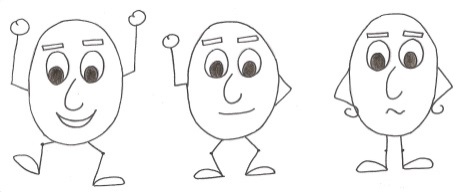 C1.3  - Leggere e comprendere semplici frasi.D1.3  - Produrre prime parole (dettato).